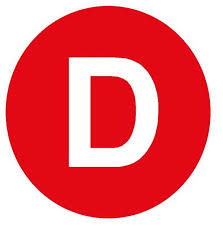 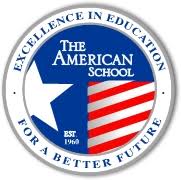 Valparaíso, 13 de mayo de 2019                                                          Gonzalo Fuenzalida Figueroa, otorga Patrocinio, a la Iniciativa Juvenil de Ley “Resguardo de la Salud Mental en Etapa Infanto-juvenil y Juvenil Universitario” presentada por los estudiantes del  colegio The American School, Región de Los Lagos,  en el marco de la versión XI del Torneo Delibera organizado por la Biblioteca del Congreso Nacional.                             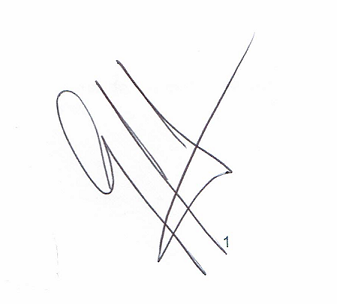                                          GONZALO FUENZALIDA FIGUEROA                                                           DIPUTADO